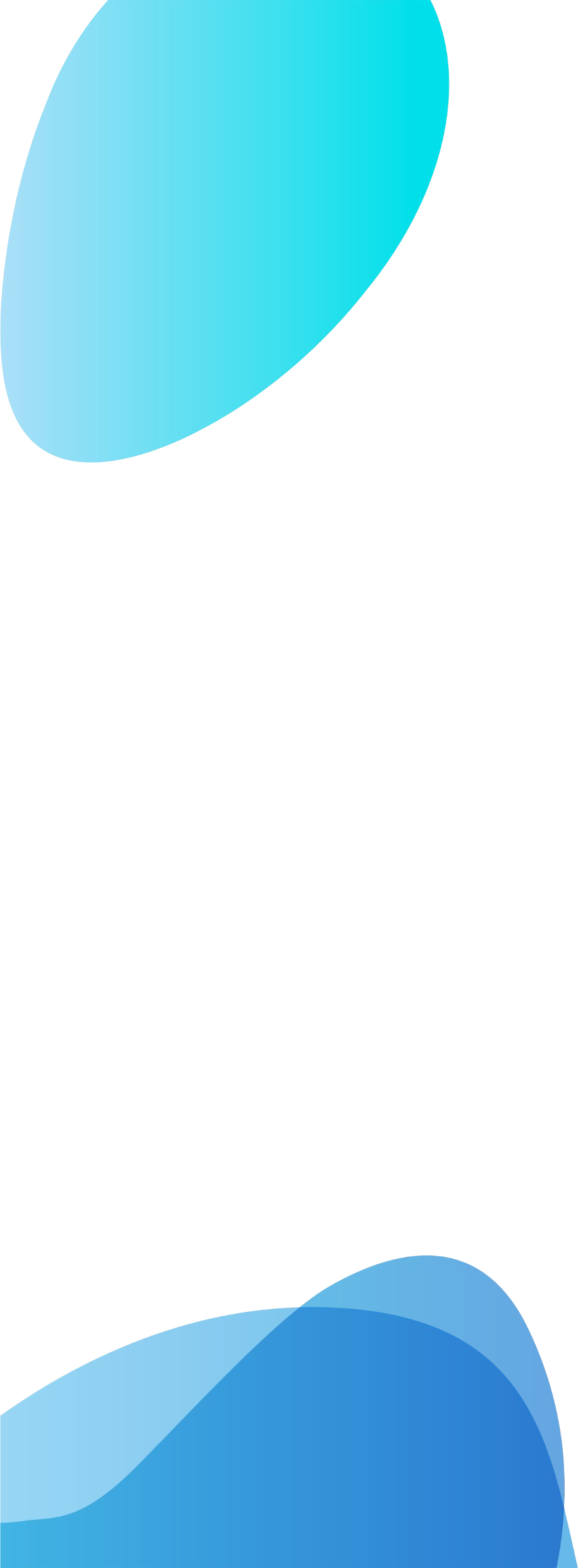 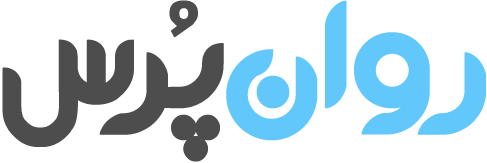 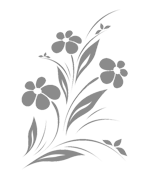 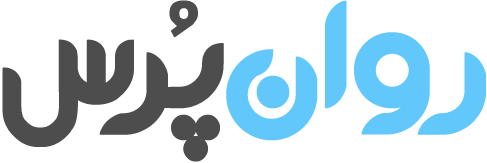 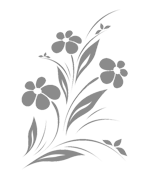 1) توضیحات آزمون اضطراب بک :اضطراب یک حالت احساسی ناآرام است. واژه اضطراب برای بیان حالتی از تنش نه چندان زیاد تا وحشت دامنه دار استفاده می‌شود. وقتی کسی می گوید اعصابم ناراحت است، منظورش این است که همین حالا احساس اضطراب می کند. اضطراب ترس مزمن است و هنگامی رخ می دهد که رویدادی تهدید کننده، محتمل امّا غیر قابل پیش بینی است. آزمون اضطراب بک (1988)، داراى ٢١ سوال و هر سوال داراى ۴ گزینه مى ‌باشد. این پرسشنامه وضعیت اضطرابى افراد را در طى هفته گذشته مورد ارزیابى قرار مى دهد. این مقیاس برای افراد 18 ساله و بالاتر کاربرد دارد.این پرسشنامه به صورت حضوری یا آنلاین می‌تواند مورد استفاده قرار گیرد. فرد به صورت خودگزارش‌دهی، اقدام به تکمیل پرسشنامه می‌کند.2) سوالات آزمون اضطراب بک :پاسخ دهنده عزیز؛فهرستى از علائم معمول اضطراب در پائین ذکر شده است. لطفاً هر مورد را بدقت بخوانید. سپس با انتخاب هر یک از علائم، مشخص کنید که هر یک از این علائم در طول هفته گذشته و امروز چه مقدار شما را ناراحت کرده‌اند. نام و نام خانوادگی:                      سن:        تحصیلات:                 تاریخ اجرای پرسشنامه:3) نمره‌گذاری آزمون اضطراب بک :پاسخهای پرسشنامه بر روی یک مقیاس 4 درجه‌ای در طیف لیکرت تنظیم شده است. به منظور هر یک از عبارات زیر، این نمره را در نظر بگیرید:هر یک از ماده‌های آزمون یکی از علایم شایع اضطراب (علایم ذهنی، بدنی، هراس) را توصیف می‌کند. نمره کل در دامنه‌ای از ۰ تا ۶۳ قرار می‌گیرد4) تفسیر آزمون اضطراب بک :۰ تا ۷: هیچ یا کمترین۸ تا ۱۵: خفیف۱۶ تا ۲۵: متوسط۲۶تا ۶۳: شدید5) روایی و پایایی آزمون اضطراب بک :بك و همكاران در سال 1988 پايايي اين پرسشنامـه را بـه روش بازآزمايي برروي 83 بيمار سـرپايي بـه فاصـله يـك هفتـه، 75/0 نشان دادند. ضريب آلفاي 92/0 نيز براي پرسشنامه بر روي 160 نفر بيمار سرپايي به‌دست آمـد. فـدريخ و همكـاران (1992) نیز ضـريب پايـايي 67/0 و ضـريب آلفـاي 94/0 را بـراي 40 بيمار سرپايي گزارش كردند. در مطالعه‌اي كـه در دانـشگاه علوم پزشكي تهـران و بيمارسـتان روزبـه انجـام شـد، پايـايي ايـن آزمون در جمعيت سالم و بـاليني نـشان داده شـده اسـت. در ايـن پژوهش كه بر روي 56 فـرد نابـارور انجـام شـد، ضـريب آلفـاي كرونباخ 90/0 به‌دست آمد6) منبع مقالات داخلی:مقاله مرجع: https://www.sid.ir/fa/Journal/ViewPaper.aspx?ID=65031Groth-Marnat G.[Handbook of psychological assessment]. Pasha Sharifi .(translator).2nded.Tehran:Roshd; 1996:225-6.(Persian)Kaviani H, Sadat Moosavi A, Mohit A. [Interview and psychological test]. 1st ed. Tehran: Sana; 2001: 169.(Persian)رديفعنوانابداًخفيفمتوسطشديد1بى ‌حسى و کرخى يا احساس سوزن سوزن شدن2احساس گرما 3لرزش پاها 4نمى ‌توانستم آرام باشم.5ترس از اتفاق ناخوشايند 6گيجى يا حواس‌پرتى 7طپش قلب 8متزلزل بودن 9وحشت‌زدگى 10عصبى ‌بودن 11احساس گرفتگى و انقباض عضلانى 12لرزش دستها 13احساس ضعف 14ترس از، از دست دادن کنترل 15تنفس برايم مشکل بود.16ترس از اينکه دارم مى‌ ميرم.17ترسيده بودم.18سوء هاضمه يا ناراحتى شکم داشتم. 19غش و ضعف 20سرخى و برافروختگى چهره21عرق کردن (که ناشى از گرما نباشد.)عباراتابداًخفيفمتوسطشديدنمره0123